Attendees: Steve Henion, Tim Stickney, Mark Hadley, Paul Tooley, Mike Fraticelli, Wes Jackson, Derek Cass, Bill SulzenMinutesMike opened the meeting with a prayer.Four main areas of discussion ensued: organizational structure, finances, uniform, calendar.Organizational Structure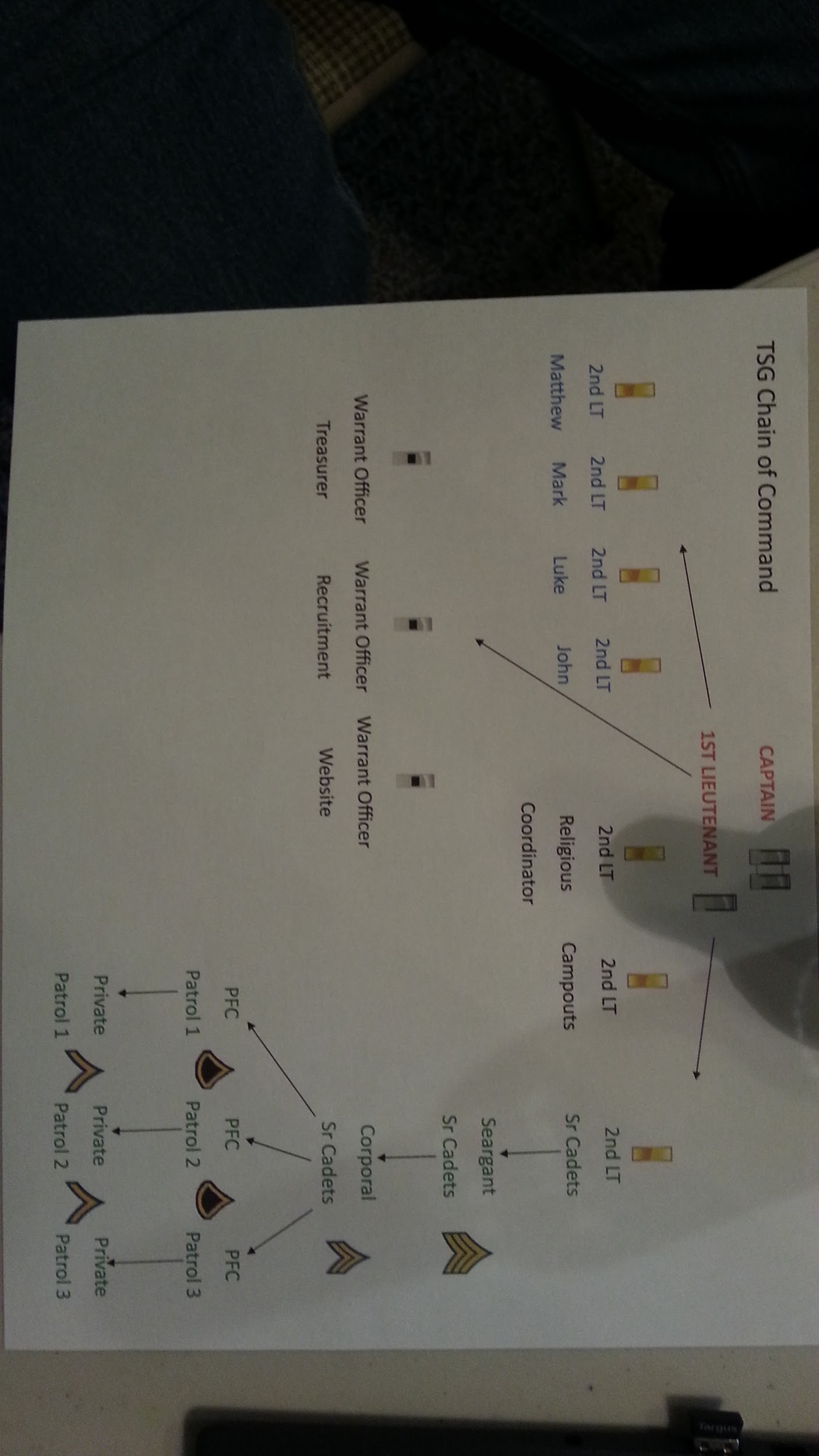 Officers roles - to be filled by Dads (as described in 2015 Officer’s Manual).Cadets fill other roles and are voted on annually.Roles filled at meeting:Captain - Steve1st Lt - MarcCampouts - BillTreasurer - TimWebsite - DerekRecruitment - DougReligious Coordinator - Tim2nd Lt Sr Cadets - Mike2nd Lt Junior Cadets (Matthew) - Jan Wetherell2nd Lt Junior Cadets (Mark) - Mark H2nd Lt Junior Cadets (Luke) - Wes2nd Lt Junior Cadets (John) - PaulMonthly meetings will be moved to St. Joseph’sSt. Joseph’s wants all dad’s to take safe environment training and obtain the background check.We need roster of all dads, kids contact information for diocese requirements.AI: Bill to collect roster of dads and kids. Name, address phone number.FinancesNational wants us to be setup as an LLC.AI: Tim to investigate LLCWe are covered by national insurance. For meetings, we are covered by St. Joseph’s insurance. We should establish our own liability insurance for campouts.The exact benefits of each are being determined by Steve.Dues:National: $80 per troop, $30 per kid, $30 per dad.Local (tentative): $20 per kid, $20 per dadAI: the treasurer will appoint a fundraising officerUniformPer the Uniform Guidelines we must design 2 local patches: a troop badge and a senior patrol badge. Steve will send out patch proposals. Class A uniforms will be purchased from national. Kids and officer dads will need uniforms. Long sleeve $35 (kids), adult $39. Pants $35/$39. Shorts $29/$29. Class B T shirts $12.75.Total uniform cost including patches: TBDClass B uniform for our troop: national T shirt, khaki or olive shorts.CalendarTroop meetings will continue to be held the second Tuesday of every month (at St. Joseph’s).Campouts/outings - 4-6 per year (not in July, August, December, January). Hikes and other outings may be substituted for campouts. September campout will include patch ceremony.OtherNational suggestions: obtain a first aid bag, 1-2 dads obtain CPR trainingAI: Paul to call Red CrossDragon Slayer requirements must be met by September for all seniors.Juniors must have met all requirements for rank they are exiting. All dads need to be working with their sons over the summer to ensure they meet their requirements (as described in 2015 Officer’s Manual in the Requirements section).There will be no July meeting.The August meeting will be an officer’s-only meeting.Tim closed the meeting with a prayer.